بيانات جهة التدريب بيانات الطالب (المتدرب)المملكة العربية السعوديةوزارة التعليمجامعة الأمير سطام بن عبدالعزيزكلية الهندسةلجنة التدريب الصيفي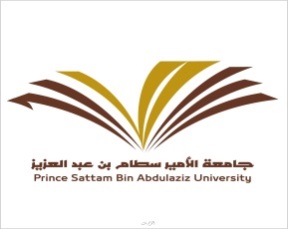 Kingdom of Saudi ArabiaMinistry of EducationPrince Sattam bin AbdulAziz UniversityCollege of EngineeringSummer Training Committeeأسم جهة التدريبموقع وعنوان جهة التدريبالبريد الالكترونيرقم الهاتف/الجوالأسم مشرف التدريبالبريد الالكتروني الخاص بالمشرفرقم الهاتف/الجوال الخاص بالمشرفأسم الطالبالرقم الجامعيالتخصصالبريد الالكترونيرقم الجوال